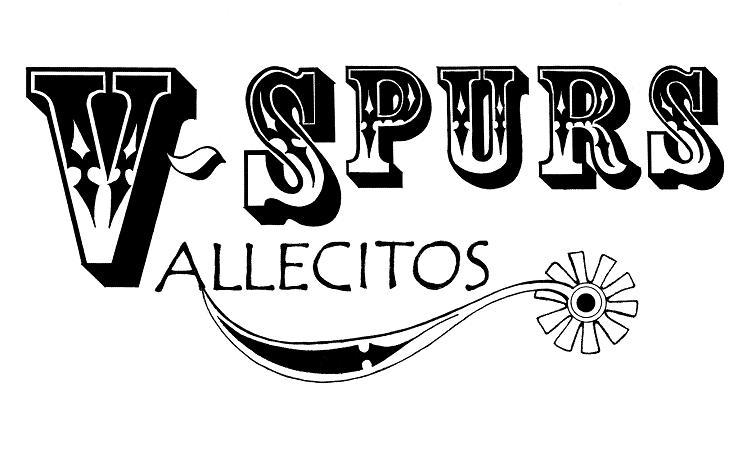 V-SPURS BOARD MEETING MINUTES FOR   Feb 28 2024Agenda:Old businessSan Marcos arena update (Lori) future shows  Still no word as to how we can safely run a show at the facility –* Lori did not make the meeting, so we will follow up with this at next board meeting in March. Treasure Report,  Checking                                                                                            $12849.63Savings                                                                                               $1,500.00TOTAL ASSETS                                                                                  $14110.63 Show income                                                                                    $ 3686.01                                                             Venmo (includes 1/16 v-$914)                                                      $2368.00                                                                                               PayPal                                                                                                $583.01Show Deposit                                                                                   $735.00Cash Box                                                                                           $161.00                                                              Show Expenses                                                                                $2005.50Postage/office                                                                                 $ 10.00                                CGA ($490.50, $210. membership)                                              $700.50Arena ($750. $165., 55 riders x $3)                                             $850.00Awards                                                                                            $380.00Show Net                                                                                         $1680.51  Additional Expenses                                                                             Ribbons & medallions                                                                $923.47                                                                  CGA ( ins, for 2 arenas                                                              $40.00Awards                                                                                        $504.63Buckles for April 2 day show                                                   $952.22 Shannon  APPROVES    Jennifer Seconds,  all approve report.Recap Show,  Feb 25 Riders 52.  We did run shorter events in case we needed to run under the covered arena. Day went well and out at 3pm with 2 set ups!  No issues with time writing at all and no judge issues that we were notified of.Review Volunteer  for the show, new online form, any issues Next show less than 2 weeks. Nichole will not be going to do the  volunteer position anymore for next year and we are on the hunt for more board members for next year. Tina is looking for new volunteer sign up system. People keep erasing names and this one has no way of locking names. Next Show. Riders meeting just to make sure all are paying attention to judges when time writing. Also, we need to see if we can recruit new people on the board to cover new positions. The 2-day show would be ideal for people to shadow positions. Upcoming shows April 2 day show , Charla is working with Krogh’s to provide a dinner for Sat. VSPURS could pay for the Krogh’s to make dinner. We will get the meal plan and head count.  Jen G approves and Tina seconds dinner by KFR and VSPURS paying. The awards for the 2day show- Buckles are 1st and 2nd  (ordered) and Sara has 3rd and 4th at her house. Charla will get 5th. So, it is covered.We need to start to looking at the end of the year awards do we want to create an awards committee ?CGA State Business   State show 2024 will be a Balado park. They will be doing a prepaid arrival. You can not show up Thursday unless you are already paid.  State is looking at the awards programs and looking to update award offered. Charla is on the Awards Committee so if anyone has any recommendations, please let her know.Ideas need to be in by March.  New Business. Shannon passed her judge’s test. She just needs to get her card signed off! Congrats!Charla moves to adjourn meeting at 6:25pm Lorelei SecondsLocationConference Call /ZoomMeeting called to order6:02pm PSTMembers in attendanceXPresident: Bob CranorXVice President: Lorelei LehmanXSecretary: Jennifer ChenalXTreasurer: Charla CranorXDirector at Large: Randi DevineXDirector at Large: Shannon CannonXDirector at Large: Jenn GuillaumeXAwards Helper: Jeni Thompson  XWebsite: Elizabeth ReeseXVolunteer Coordinator: Tina LombardoXAwards Coordinator: Sara Sloan